בס"דירמיהו פרק א - הקדשת ירמיהו, תשעדירמיהו היה נביא, מן הכוהנים אשר בענתות שבארץ בנימין. הוא התמנה לנביא בשנה השלוש עשרה למלך יאשיהו. פרק א עוסק בהקדשת ירמיהו לנביא. הוא מתאר את תגובת ירמיהו למינוי, ומציג את המראות הנבואיים הראשונים שראה עם תחילת דרכו כנביא. לפרק א יוקדשו שני שיעורים. שאלות ונושאים מכווני למידה:בפרקנו מתוארת כניסתו של ירמיהו לתפקידו כנביא. מוקד הלמידה בפרק זה יהיה ניסיון להבין את הקשיים העומדים בפני האדם ההופך להיות נביא. הפרק מזמן לנו היכרות מעטה עם האיש ירמיהו, תקופתו ותגובתו לתפקידו החדש. בלימוד הפרק נעמוד על השאלות הללו:מי היה ירמיהו?באיזו תקופה פעל?מהי השליחות שהוטלה על ירמיהו? כיצד הגיב להטלת השליחות עליו?מה משמעותה של הנבואה הראשונה שבספר - נבואת המראות - והאם היא קשורה להקדשה או עומדת בפני עצמה?מבנה הפרק ונושאיו- למורה -ירמיהו ותקופת נבואתו
פסוקים א-גהקדשת ירמיהו לנביא פסוקים ד-י נבואת המראות פסוקים יא-טזמבוא לספר - הנביא וזמנוא   דִּבְרֵי יִרְמְיָהוּ בֶּן־חִלְקִיָּהוּ מִן־הַכֹּהֲנִים אֲשֶׁר בַּעֲנָתוֹת בְּאֶרֶץ בִּנְיָמִן:ב   אֲשֶׁר הָיָה דְבַר־ה' אֵלָיו בִּימֵי יֹאשִׁיָּהוּ בֶן־אָמוֹן מֶלֶךְ יְהוּדָה בִּשְׁלֹשׁ־עֶשְׂרֵה      שָׁנָה לְמָלְכוֹ:ג   וַיְהִי בִּימֵי יְהוֹיָקִים בֶּן־יֹאשִׁיָּהוּ מֶלֶךְ יְהוּדָה עַד־תֹּם עַשְׁתֵּי עֶשְׂרֵה שָׁנָה    לְצִדְקִיָּהוּ בֶן־יֹאשִׁיָּהוּ מֶלֶךְ יְהוּדָה  עַד־גְּלוֹת יְרוּשָׁלִַם בַּחֹדֶשׁ הַחֲמִישִׁי:  מי היה ירמיהו?                                                                                   א דִּבְרֵי יִרְמְיָהוּ בֶּן-חִלְקִיָּהוּ מִן-הַכֹּהֲנִים אֲשֶׁר בַּעֲנָתוֹת בְּאֶרֶץ בִּנְיָמִן.שלושת הפסוקים הראשונים של ספר ירמיהו מוסרים פרטים אחדים על הרקע של הנביא ועל תקופתו.לכל אחד מן הפרטים המוזכרים ישנה חשיבות להבנת הספר, כיון שעולם המושגים והדימויים שבהם משתמש הנביאלקוח מן העולם בו הוא חי. 1. מן הכהנים אשר בענתות בארץ בנימין
ענתות היא עיר כהנים המוזכרת בספר יהושע פרק כא פסוקים יח-יט: אֶת עֲנָתוֹת וְאֶת מִגְרָשֶׁהָ וְאֶת עַלְמוֹן וְאֶת מִגְרָשֶׁהָ עָרִים אַרְבַּע. כָּל עָרֵי בְנֵי אַהֲרֹן הַכֹּהֲנִים שְׁלֹשׁ עֶשְׂרֵה עָרִים וּמִגְרְשֵׁיהֶן.היכן נמצאת ענתות?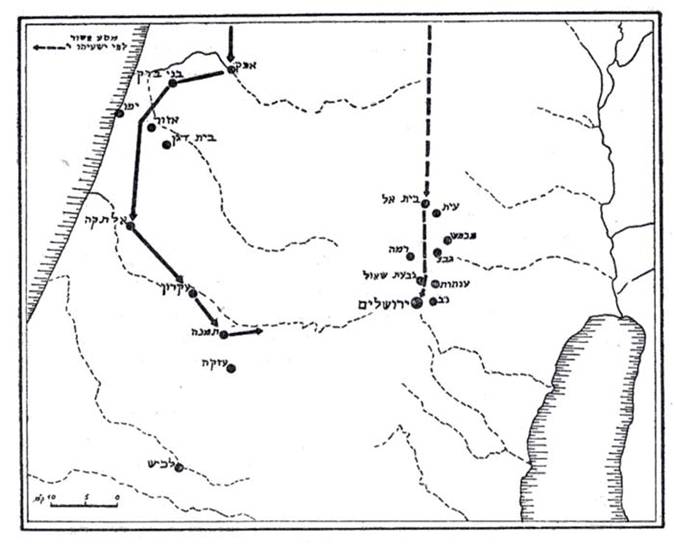 במפה נוכל לראות כי ענתות סמוכה לירושלים ולוואדי קלט. מיקומה מזוהה היום באזור הכפר הערבי ענתא.תקופת נבואתו של ירמיהו                                                                   אֲשֶׁר הָיָה דְבַר-ה' אֵלָיו בִּימֵי יֹאשִׁיָּהוּ בֶן-אָמוֹן מֶלֶךְ יְהוּדָה בִּשְׁלֹשׁ-עֶשְׂרֵה שָׁנָה לְמָלְכו.וַיְהִי בִּימֵי יְהוֹיָקִים בֶּן-יֹאשִׁיָּהוּ מֶלֶךְ יְהוּדָה,עַד-תֹּם עַשְׁתֵּי עֶשְׂרֵה שָׁנָה לְצִדְקִיָּהוּ בֶן-יֹאשִׁיָּהוּ מֶלֶךְ יְהוּדָה עַד-גְּלוֹת יְרוּשָׁלִַם בַּחֹדֶשׁ הַחֲמִישִׁי.מי היו הממלכות בתקופתו של ירמיהו?מי היו המלכים שבתקופתם פעל ירמיהו? הערה דידקטית:התלמידים צריכים להכיר היטב את הרקע ההיסטורי ואת הפרקים הרלוונטים - מלכים ב פרקים כא-כה.הנחיות להוראת הפרקים במלכים מופיעות בנפרד.מומלץ לבקש מן התלמידים להכין לקראת השיעור הראשון בירמיהו, תמצית קצרה על הידוע להם על אודות תקופת יאשיהוועל אודות הימים האחרונים של בית המקדש הראשון. קישור לציר הזמן:
1. תחילת תקופת נבואת ירמיהו      בִּימֵי יֹאשִׁיָּהוּ בֶן-אָמוֹן מֶלֶךְ יְהוּדָה, בִּשְׁלֹשׁ-עֶשְׂרֵה שָׁנָה, לְמָלְכוֹ.2. סיום התקופה - החורבן    עַד-תֹּם עַשְׁתֵּי עֶשְׂרֵה שָׁנָה לְצִדְקִיָּהוּ בֶן-יֹאשִׁיָּהוּ מֶלֶךְ יְהוּדָה עַד-גְּלוֹת יְרוּשָׁלִַם בַּחֹדֶשׁ הַחֲמִישִׁי.אף על פי שפתיחתו של ספר ירמיהו מעידה כי סיום תקופת נבואת ירמיהו בגלות ירושלים, מעידים הפרקים האחרונים בספר ירמיהו מפרק מב, א ואילך שפעילותו הנבואית נמשכה גם בתקופה מאוחרת יותר ומחוץ לירושלים. הקדשת ירמיהו לנביא  פסוק ה: ה' מטיל את השליחות על ירמיהופסוק ו: ירמיהו מסרב וטוען את טענותיופסוקים ז-ט: ה' עונה לטענותיו של ירמיהופסוק י: ה' חוזר על השליחות בפירוטהמינוי לתפקידהמינוי לתפקידא. ייעודו מבטןא. ייעודו מבטןבְּטֶרֶם אצורך אֶצָּרְךָ בַבֶּטֶן יְדַעְתִּיךָ, וּבְטֶרֶם תֵּצֵא מֵרֶחֶם הִקְדַּשְׁתִּיךָבְּטֶרֶם אצורך אֶצָּרְךָ בַבֶּטֶן יְדַעְתִּיךָ, וּבְטֶרֶם תֵּצֵא מֵרֶחֶם הִקְדַּשְׁתִּיךָרד"ק [ה]:ויש לשאול: למה לא אמר זה העניין לנביא אחר אלא לירמיהו? ונוכל לומר: לפי שידע הא-ל יתעלה שירמיהו יסרב בשליחות הא-ל, הודיעו כי הוא מוכן לנבואה מן הבטן. רד"ק [ה]:ויש לשאול: למה לא אמר זה העניין לנביא אחר אלא לירמיהו? ונוכל לומר: לפי שידע הא-ל יתעלה שירמיהו יסרב בשליחות הא-ל, הודיעו כי הוא מוכן לנבואה מן הבטן. רד"ק מתמודד עם השאלה מדוע דווקא לירמיהו אומר הקב"ה שייעודו לנביא היה עוד טרם לידתו. רד"ק מתמודד עם השאלה מדוע דווקא לירמיהו אומר הקב"ה שייעודו לנביא היה עוד טרם לידתו.                        ג. שליחות ירמיהו                             בפסוק י מפרט ה' את תוכן השליחות המוטלת על ירמיהו:                         רְאֵה הִפְקַדְתִּיךָ הַיּוֹם הַזֶּה עַל-הַגּוֹיִם וְעַל-הַמַּמְלָכוֹת לִנְתוֹשׁ וְלִנְתוֹץ וּלְהַאֲבִיד וְלַהֲרוֹס לִבְנוֹת וְלִנְטוֹעַ.                                        התפקיד המוטל על ירמיהו כנביא כולל שישה פעלים. מהם ארבע פעולות המציינות הרס ושתיים                                                                                                          המציינות בניין. כוונת הדברים אינה שירמיהו עצמו צריך לעשות פעולות אלה, אלא הן מאפיינות את נבואתו שרובה פורענות ומיעוטה נחמה.                       ד. תגובת הנביא: התנגדות הנביא לתפקיד                        הערה דידקטית:                         בשלב זה אפשר להציג לפני התלמידים את השאלה מה יכולות להיות התגובות של ירמיהו לתפקיד שהוטל עליו.                              כמו כן אפשר להעמיק את הדיון בשאלה מה יכולות להיות הסיבות להתנגדותו של ירמיהו. (חוסר יכולת                                                    לדבר בציבור, חוסר רצון להטיף לעם, פחד לנבא לעם נבואות פורענות, חשש שהדברים שינבא לא יתקיימו.) ו  וָאֹמַר אֲהָהּ אֲדֹ-נָי ה' הִנֵּה לֹא-יָדַעְתִּי דַּבֵּר כִּי-נַעַר, אָנֹכִי.  ירמיהו מגיב בניסיון להשתמט מן התפקיד. מהי טענתו? רש"י [ו]:כי נער אנכי - איני כדאי להוכיחן. משה הוכיחן סמוך למיתתו כבר נחשב בעיניהם בכמה נסים שעשה להם: הוציאם ממצרים וקרע להם את הים, הוריד את המן והגיז את השליו,  נתן להם את התורה, העלה את הבאר. אני בתחילת שליחותי, אני בא להוכיח?!מלבי"ם [ו]:הנה לא ידעתי דבר כי נער אנכי - וזה יהיה משלשה פנים:א, שהנער לא יערב לבו לגשת בפני גדולים. ב, שהנער אינו יודע לסדר דבריו במליצה ולשון צח שעל זה צריך הרגל רב. ג, מצד העם שנשלח אליהם, שלא ישאו פנים לנער צעיר הימים ויקומו עליו ויהרגוהו.הערה דידקטית: על פי המבנה שהצגנו בתחילת היחידה, אפשר להציב לפני התלמידים את השאלה מה מפירושיו של המלבי"ם מתאים ביותר לאופן שבו מגיב ה' לסירובו של ירמיהו. ה. תשובת ה' לנביאדחיית ההתנגדות ז וַיֹּאמֶר ה' אֵלַי אַל-תֹּאמַר נַעַר אָנֹכִי  כִּי עַל-כָּל-אֲשֶׁר אֶשְׁלָחֲךָ תֵּלֵךְ וְאֵת כָּל-אֲשֶׁר אֲצַוְּךָ תְּדַבֵּר.  ח אַל-תִּירָא מִפְּנֵיהֶם כִּי-אִתְּךָ אֲנִי לְהַצִּלֶךָ נְאֻם-ה'. המלבי"ם רואה בדברי ה' תשובה לחששותיו של ירמיהו:מלבי"ם [ח]:ויאמר ה' - אחר שבזה נכלל ג' חששות, שנים מצדו ואחד מצד העם, השיב לו ה'בל תאמר טענה זאת מצד שאתה נער, כי נגד מה שאתה חושש שלא תערב לבך לגשת במקום גדולים, הלא אל כל אשר אשלחך תלך, שההולך בשליחות מלך גדול לא יבוש ללכת בכל מקום אשר ישולח, בידעו מעלת משלחו הגם שהוא עצמו צעיר ונבזה. ונגד החשש שלא תדע לסדר הדברים בטוב טעם,את כל אשר אצוך תדבר, אתה לא תדבר רק מה שאצוך ואשים דברי בפיך.אל תירא, ונגד מה שאתה ירא שיהרגוך, אל תירא מפניהם כי אנכי אצילך מידם.ט וַיִּשְׁלַח ה' אֶת-יָדוֹ וַיַּגַּע עַל-פִּי וַיֹּאמֶר ה' אֵלַי הִנֵּה נָתַתִּי דְבָרַי בְּפִיךָ.מה משמעות הנגיעה על פיו של ירמיהו?בהקדשות של נביאים נוספים אנו מוצאים מעשה שנעשה בידי ה' או על ידי מלאך המתייחס לפיו של הנביא.ישעיהו פרק ו, ו-ז: וַיָּעָף אֵלַי, אֶחָד מִן-הַשְּׂרָפִים וּבְיָדוֹ רִצְפָּה בְּמֶלְקַחַיִם לָקַח מֵעַל הַמִּזְבֵּחַ. וַיַּגַּע עַל-פִּי וַיֹּאמֶר הִנֵּה הִנֵּה נָגַע זֶה עַל-שְׂפָתֶיךָ וְסָר עֲו‍ֹנֶךָ וְחַטָּאתְךָ תְּכֻפָּר.יחזקאל ג, א-ג: וַיֹּאמֶר אֵלַי בֶּן-אָדָם אֵת אֲשֶׁר-תִּמְצָא אֱכוֹל. אֱכוֹל אֶת-הַמְּגִלָּה הַזֹּאת וְלֵךְ דַּבֵּר אֶל-בֵּית יִשְׂרָאֵל. וָאֶפְתַּח אֶת-פִּי וַיַּאֲכִילֵנִי אֵת הַמְּגִלָּה הַזֹּאת.   וַיֹּאמֶר אֵלַי, בֶּן-אָדָם בִּטְנְךָ תַאֲכֵל וּמֵעֶיךָ תְמַלֵּא אֵת הַמְּגִלָּה הַזֹּאת אֲשֶׁר אֲנִי נֹתֵן אֵלֶיךָ. וָאֹכְלָה וַתְּהִי בְּפִי כִּדְבַשׁ לְמָתוֹק. הנביאים, כאנשים אשר "כלי עבודתם" הוא בפיהם, עוברים תהליך הקשור לפה, כיוון שהוא אמצעי התיווך בין הנביא לעם.יש צורך כביכול להכין את הפה לתפקידו החדש.ישעיהו אשר טענתו היא: " כִּי אִישׁ טְמֵא שְׂפָתַיִם אָנֹכִי וּבְתוֹךְ עַם טְמֵא שְׂפָתַיִם אָנֹכִי יוֹשֵׁב" עובר תהליך של  "טיהור הפה" עם כניסתו לתפקיד.ירמיהו שטוען: "לֹא-יָדַעְתִּי, דַּבֵּר כִּי-נַעַר, אָנֹכִי" מקבל לתוך פיו את דבר ה'.משה המביע את חששו מן התפקיד שהוטל עליו במילים: "לֹא אִישׁ דְּבָרִים אָנֹכִי גַּם מִתְּמוֹל גַּם מִשִּׁלְשֹׁם, גַּם מֵאָז דַּבֶּרְךָ אֶל-עַבְדֶּךָ כִּי כְבַד-פֶּה וּכְבַד לָשׁוֹן, אָנֹכִי." (שמות ד, י) נענה בידי הקב"ה: "מִי שָׂם פֶּה לָאָדָם".גם אצל יחזקאל כרוכה קבלת התפקיד בפעילות הקשורה אל הפה. יחזקאל נדרש לאכול את מגילה הכתובה: "וְהִיא כְתוּבָה פָּנִים וְאָחוֹר וְכָתוּב אֵלֶיהָ קִנִים וָהֶגֶה וָהִי" (יחזקאל ב, י).בפעולה זו מתבצעת ההפנמה של תוכן הנבואה שעליו לנבא, ובמעשה האכילה הנביא מכניס אל תוכו את המסר הנבואי.המעניין הוא שיחזקאל מעיד: "וָאֹכְלָה וַתְּהִי בְּפִי כִּדְבַשׁ לְמָתוֹק". אף על פי שתוכן הנבואה על עם ישראל הוא קשה ומכיל נבואת זעם, עצם חווית הנבואה האישית של יחזקאל היא מתוקה.   נבואת המראותיא וַיְהִי דְבַר-ה' אֵלַי לֵאמֹר מָה-אַתָּה רֹאֶה יִרְמְיָהוּ וָאֹמַר מַקֵּל שָׁקֵד אֲנִי רֹאֶה.  יב וַיֹּאמֶר ה' אֵלַי הֵיטַבְתָּ לִרְאוֹת כִּי-שֹׁקֵד אֲנִי עַל-דְּבָרִי לַעֲשֹׂתוֹ. יג וַיְהִי דְבַר-ה' אֵלַי שֵׁנִית לֵאמֹר מָה אַתָּה רֹאֶה וָאֹמַר סִיר נָפוּחַ אֲנִי רֹאֶה וּפָנָיו מִפְּנֵי צָפוֹנָה. יד וַיֹּאמֶר ה' אֵלָי מִצָּפוֹן תִּפָּתַח הָרָעָה עַל כָּל-יֹשְׁבֵי הָאָרֶץ.טו כִּי הִנְנִי קֹרֵא לְכָל-מִשְׁפְּחוֹת מַמְלְכוֹת צָפוֹנָה נְאֻם-ה' וּבָאוּ וְנָתְנוּ אִישׁ כִּסְאוֹ פֶּתַח שַׁעֲרֵי יְרוּשָׁלִַם    וְעַל כָּל-חוֹמֹתֶיהָ סָבִיב וְעַל כָּל-עָרֵי יְהוּדָה.  טז וְדִבַּרְתִּי מִשְׁפָּטַי אוֹתָם עַל כָּל-רָעָתָם אֲשֶׁר עֲזָבוּנִי וַיְקַטְּרוּ לֵאלֹהִים אֲחֵרִים וַיִּשְׁתַּחֲווּ לְמַעֲשֵׂי יְדֵיהֶם.  יז וְאַתָּה תֶּאְזֹר מָתְנֶיךָ וְקַמְתָּ וְדִבַּרְתָּ אֲלֵיהֶם אֵת כָּל-אֲשֶׁר אָנֹכִי אֲצַוֶּךָּ אַל-תֵּחַת מִפְּנֵיהֶם פֶּן-אֲחִתְּךָ לִפְנֵיהֶם.  יח וַאֲנִי הִנֵּה נְתַתִּיךָ הַיּוֹם לְעִיר מִבְצָר וּלְעַמּוּד בַּרְזֶל וּלְחֹמוֹת נְחֹשֶׁת עַל-כָּל-הָאָרֶץ לְמַלְכֵי יְהוּדָה    לְשָׂרֶיהָ לְכֹהֲנֶיהָ וּלְעַם הָאָרֶץ.יט וְנִלְחֲמוּ אֵלֶיךָ וְלֹא-יוּכְלוּ לָךְ כִּי-אִתְּךָ אֲנִי נְאֻם-ה' לְהַצִּילֶךָ. שני מראות מראה ה' לירמיהו: הערה דידקטית:מומלץ לתת לתלמידים להשוות בין המראות. בכיתות חזקות אפשר לוותר על החלק הימני של הטבלה, ולבקש מן התלמידים למצוא לבד את התבחינים לטבלה.  א.המראה הראשון א.המראה הראשוןוַיְהִי דְבַר ה' אֵלַי לֵאמֹר מָה אַתָּה רֹאֶה יִרְמְיָהוּ וָאֹמַר מַקֵּל שָׁקֵד אֲנִי רֹאֶה.וַיֹּאמֶר ה' אֵלַי הֵיטַבְתָּ לִרְאוֹת כִּי שֹׁקֵד אֲנִי עַל דְּבָרִי לַעֲשֹׂתוֹ.וַיְהִי דְבַר ה' אֵלַי לֵאמֹר מָה אַתָּה רֹאֶה יִרְמְיָהוּ וָאֹמַר מַקֵּל שָׁקֵד אֲנִי רֹאֶה.וַיֹּאמֶר ה' אֵלַי הֵיטַבְתָּ לִרְאוֹת כִּי שֹׁקֵד אֲנִי עַל דְּבָרִי לַעֲשֹׂתוֹ.שני המראות פותחים בשאלה: מה אתה רואה?מה תפקידה של שאלה זו?הנביא נדרש למעשה לשני דברים:א. לזיהוי מראה הנבואה - הוא צריך להצליח לזהות מה הוא רואה.ב. לפענוח משמעות המראה - הוא צריך לפענח את הקשר שבין המראה לתוכן המילולי של הנבואה.במראה הראשון רואה ירמיהו מקל שקד. שני המראות פותחים בשאלה: מה אתה רואה?מה תפקידה של שאלה זו?הנביא נדרש למעשה לשני דברים:א. לזיהוי מראה הנבואה - הוא צריך להצליח לזהות מה הוא רואה.ב. לפענוח משמעות המראה - הוא צריך לפענח את הקשר שבין המראה לתוכן המילולי של הנבואה.במראה הראשון רואה ירמיהו מקל שקד. רד"ק [יא]:מקל שקד אני רואה - נראה כי רואה המקל בלא עלים ובלא פרחים, והתבונן אליו במראה הנבואה והכיר בו שהוא מעץ שקד.לפיכך אמר לו "היטבת לראות".רד"ק [יא]:מקל שקד אני רואה - נראה כי רואה המקל בלא עלים ובלא פרחים, והתבונן אליו במראה הנבואה והכיר בו שהוא מעץ שקד.לפיכך אמר לו "היטבת לראות".מה הקושי במראה לפי פירוש רד"ק?יש המפרשים שירמיהו ראה מקל ובחר לכנותו "מקל שקד" ולא מקל עץ וכדומה, ובכך כִּיוון בדבריו לפירושו של המראה "כי שוקד אני", ועל כן קיבל את השבח "היטבת לראות".היינו, הצלחתו היתה לא באבחון סוג העץ, אלא בבחירת המילים המתרגמות את המראה. הצלחתו של ירמיהו במשימתו הנבואית הראשונה נתנה לו חיזוק ותחושה שהוא מתאים לתפקיד שממנו חשש. מה הקושי במראה לפי פירוש רד"ק?יש המפרשים שירמיהו ראה מקל ובחר לכנותו "מקל שקד" ולא מקל עץ וכדומה, ובכך כִּיוון בדבריו לפירושו של המראה "כי שוקד אני", ועל כן קיבל את השבח "היטבת לראות".היינו, הצלחתו היתה לא באבחון סוג העץ, אלא בבחירת המילים המתרגמות את המראה. הצלחתו של ירמיהו במשימתו הנבואית הראשונה נתנה לו חיזוק ותחושה שהוא מתאים לתפקיד שממנו חשש. מדוע בחר ה' להראות לירמיהו דווקא מקל שקד? מדוע בחר ה' להראות לירמיהו דווקא מקל שקד? רש"י [יא]:השקד הזה הוא ממהר להוציא פרח קודם לכל האילנות, אף אני ממהר לעשות דברי.רש"י [יא]:השקד הזה הוא ממהר להוציא פרח קודם לכל האילנות, אף אני ממהר לעשות דברי.לפי רש"י הבחירה במקל שקד נועדה להצביע על כך שהקב"ה ממהר לעשות את דברו.לפי רש"י הבחירה במקל שקד נועדה להצביע על כך שהקב"ה ממהר לעשות את דברו.שד"ל [יא]:כי שוקד אני - לשון הנופל על הלשון. ואין הכוונה כי ממהר אני לקיים דברי כמו השקד שממהר להוציא פרח, שאם כן היה לו לכתוב כי ממהר אני. כי אמנם אין שורש ש.ק.ד מורה על העשייה מהר, כי אם על ההשגחה על הדבר בלא התרשלות ובלא שכחה. וגם העניין הזה לחזק את ליבו שלא יירא מלדבר אל העם. כי לא יטוש ה' את הדברים אשר ישים בפיו, לעשותם. שד"ל [יא]:כי שוקד אני - לשון הנופל על הלשון. ואין הכוונה כי ממהר אני לקיים דברי כמו השקד שממהר להוציא פרח, שאם כן היה לו לכתוב כי ממהר אני. כי אמנם אין שורש ש.ק.ד מורה על העשייה מהר, כי אם על ההשגחה על הדבר בלא התרשלות ובלא שכחה. וגם העניין הזה לחזק את ליבו שלא יירא מלדבר אל העם. כי לא יטוש ה' את הדברים אשר ישים בפיו, לעשותם. הערה דידקטית:
כתרגול לשאלות יישום  בבחינה מומלץ לתת לתלמידים להתמודד עם קטע הפרשנות של שד"ל בעצמם.בנוסף :  יש ללמד את המושג "לשון נופל על לשון".הערה דידקטית:
כתרגול לשאלות יישום  בבחינה מומלץ לתת לתלמידים להתמודד עם קטע הפרשנות של שד"ל בעצמם.בנוסף :  יש ללמד את המושג "לשון נופל על לשון".מדוע הראה ה' לירמיהו מקל שקד לפי דעת שד"ל? במה שונה פירושו מפירוש רש"י?בהמשך נבואת ירמיהו בפרק לא כז אנו מוצאים שוב את השימוש בשורש שק"ד במובן של השגחה והקפדה, תוך שימוש באותם פעלים המופיעים בהקדשת ירמיהו.  מדוע הראה ה' לירמיהו מקל שקד לפי דעת שד"ל? במה שונה פירושו מפירוש רש"י?בהמשך נבואת ירמיהו בפרק לא כז אנו מוצאים שוב את השימוש בשורש שק"ד במובן של השגחה והקפדה, תוך שימוש באותם פעלים המופיעים בהקדשת ירמיהו.  וְהָיָה כַּאֲשֶׁר שָׁקַדְתִּי עֲלֵיהֶם לִנְתוֹשׁ וְלִנְתוֹץ וְלַהֲרֹס וּלְהַאֲבִיד וּלְהָרֵעַ כֵּן אֶשְׁקֹד עֲלֵיהֶם לִבְנוֹת וְלִנְטוֹעַ נְאֻם ה'.וְהָיָה כַּאֲשֶׁר שָׁקַדְתִּי עֲלֵיהֶם לִנְתוֹשׁ וְלִנְתוֹץ וְלַהֲרֹס וּלְהַאֲבִיד וּלְהָרֵעַ כֵּן אֶשְׁקֹד עֲלֵיהֶם לִבְנוֹת וְלִנְטוֹעַ נְאֻם ה'.ב. המראה השניב. המראה השנייג  וַיְהִי דְבַר ה' אֵלַי שֵׁנִית לֵאמֹר מָה אַתָּה רֹאֶה וָאֹמַר סִיר נָפוּחַ אֲנִי רֹאֶה וּפָנָיו מִפְּנֵי צָפוֹנָה.יד  וַיֹּאמֶר ה' אֵלָי מִצָּפוֹן תִּפָּתַח הָרָעָה עַל כָּל יֹשְׁבֵי הָאָרֶץ.יג  וַיְהִי דְבַר ה' אֵלַי שֵׁנִית לֵאמֹר מָה אַתָּה רֹאֶה וָאֹמַר סִיר נָפוּחַ אֲנִי רֹאֶה וּפָנָיו מִפְּנֵי צָפוֹנָה.יד  וַיֹּאמֶר ה' אֵלָי מִצָּפוֹן תִּפָּתַח הָרָעָה עַל כָּל יֹשְׁבֵי הָאָרֶץ.מהו הסיר  הנפוח?מדוע פניו מפני צפונה? מהו הסיר  הנפוח?מדוע פניו מפני צפונה? רד"ק [יג]:סיר נפוח - ... רותח, והסיר כשהוא רותח תעלה הבל ...ופניו מפני צפונה - מורה כי פני הסיר היו פונים צפונה ... להורות כי המרתיחים אותה היו מארץ צפון.ר' מנחם בן שמעון - וזאת הסיר משל לישראל, העומדת מצד אחד למול ארץ בבל ... והאש משל לנבוכדנאצר שילכדנה וישרפה באש.דעת מקרא [יג]:יש אומרים ש'סיר נפוח' הכוונה לערימת סירים [=קוצים] שרגילים לאספם כדי שישמשו חומר לבערה. [והכוונה לצמח הסירה הקוצנית.] רד"ק [יג]:סיר נפוח - ... רותח, והסיר כשהוא רותח תעלה הבל ...ופניו מפני צפונה - מורה כי פני הסיר היו פונים צפונה ... להורות כי המרתיחים אותה היו מארץ צפון.ר' מנחם בן שמעון - וזאת הסיר משל לישראל, העומדת מצד אחד למול ארץ בבל ... והאש משל לנבוכדנאצר שילכדנה וישרפה באש.דעת מקרא [יג]:יש אומרים ש'סיר נפוח' הכוונה לערימת סירים [=קוצים] שרגילים לאספם כדי שישמשו חומר לבערה. [והכוונה לצמח הסירה הקוצנית.] לשם מה היה צריך להראות לירמיהו שני מראות?תפקיד המראה הראשון הוא להצביע על הזמן של הפורענות, ואילו תפקיד המראה השני הוא להצביע על מקור הפורענות - מניין תבוא.לשם מה היה צריך להראות לירמיהו שני מראות?תפקיד המראה הראשון הוא להצביע על הזמן של הפורענות, ואילו תפקיד המראה השני הוא להצביע על מקור הפורענות - מניין תבוא.טו כִּי הִנְנִי קֹרֵא לְכָל-מִשְׁפְּחוֹת מַמְלְכוֹת צָפוֹנָה נְאֻם-ה' וּבָאוּ וְנָתְנוּ אִישׁ כִּסְאוֹ פֶּתַח שַׁעֲרֵי יְרוּשָׁלִַם וְעַל כָּל-חוֹמֹתֶיהָ סָבִיב, וְעַל, כָּל-עָרֵי יְהוּדָה.  טז וְדִבַּרְתִּי מִשְׁפָּטַי אוֹתָם עַל כָּל-רָעָתָם אֲשֶׁר עֲזָבוּנִי וַיְקַטְּרוּ לֵאלֹהִים אֲחֵרִים, וַיִּשְׁתַּחֲווּ לְמַעֲשֵׂי יְדֵיהֶם.יז וְאַתָּה תֶּאְזֹר מָתְנֶיךָ וְקַמְתָּ וְדִבַּרְתָּ אֲלֵיהֶם אֵת כָּל-אֲשֶׁר אָנֹכִי אֲצַוֶּךָּ אַל-תֵּחַת מִפְּנֵיהֶם פֶּן-אֲחִתְּךָ לִפְנֵיהֶם.טו כִּי הִנְנִי קֹרֵא לְכָל-מִשְׁפְּחוֹת מַמְלְכוֹת צָפוֹנָה נְאֻם-ה' וּבָאוּ וְנָתְנוּ אִישׁ כִּסְאוֹ פֶּתַח שַׁעֲרֵי יְרוּשָׁלִַם וְעַל כָּל-חוֹמֹתֶיהָ סָבִיב, וְעַל, כָּל-עָרֵי יְהוּדָה.  טז וְדִבַּרְתִּי מִשְׁפָּטַי אוֹתָם עַל כָּל-רָעָתָם אֲשֶׁר עֲזָבוּנִי וַיְקַטְּרוּ לֵאלֹהִים אֲחֵרִים, וַיִּשְׁתַּחֲווּ לְמַעֲשֵׂי יְדֵיהֶם.יז וְאַתָּה תֶּאְזֹר מָתְנֶיךָ וְקַמְתָּ וְדִבַּרְתָּ אֲלֵיהֶם אֵת כָּל-אֲשֶׁר אָנֹכִי אֲצַוֶּךָּ אַל-תֵּחַת מִפְּנֵיהֶם פֶּן-אֲחִתְּךָ לִפְנֵיהֶם.בסיום נבואת המראות חוזר הקב"ה על תפקידו של הנביא, אך הפעם מוצג תפקידו כנביא לעם ישראל בלבד.משימה זו אינה מוצגת כמשימה קלה, הקב"ה מבשר לירמיהו שהוא יחשל אותו לקראת המשימה.הדימויים המופיעים - עיר מבצר, עמוד ברזל, חומות נחושת - מעידים על הקושי שיהיה לירמיהו ועל ההתנהגות שעליו לסגל לעצמו מול העם. בסיום נבואת המראות חוזר הקב"ה על תפקידו של הנביא, אך הפעם מוצג תפקידו כנביא לעם ישראל בלבד.משימה זו אינה מוצגת כמשימה קלה, הקב"ה מבשר לירמיהו שהוא יחשל אותו לקראת המשימה.הדימויים המופיעים - עיר מבצר, עמוד ברזל, חומות נחושת - מעידים על הקושי שיהיה לירמיהו ועל ההתנהגות שעליו לסגל לעצמו מול העם. יח וַאֲנִי הִנֵּה נְתַתִּיךָ הַיּוֹם לְעִיר מִבְצָר וּלְעַמּוּד בַּרְזֶל וּלְחֹמוֹת נְחֹשֶׁת עַל-כָּל-הָאָרֶץ לְמַלְכֵי יְהוּדָה לְשָׂרֶיהָ לְכֹהֲנֶיהָ וּלְעַם הָאָרֶץ.יט וְנִלְחֲמוּ אֵלֶיךָ וְלֹא-יוּכְלוּ לָךְ  כִּי-אִתְּךָ אֲנִי נְאֻם-ה' לְהַצִּילֶךָ.  יח וַאֲנִי הִנֵּה נְתַתִּיךָ הַיּוֹם לְעִיר מִבְצָר וּלְעַמּוּד בַּרְזֶל וּלְחֹמוֹת נְחֹשֶׁת עַל-כָּל-הָאָרֶץ לְמַלְכֵי יְהוּדָה לְשָׂרֶיהָ לְכֹהֲנֶיהָ וּלְעַם הָאָרֶץ.יט וְנִלְחֲמוּ אֵלֶיךָ וְלֹא-יוּכְלוּ לָךְ  כִּי-אִתְּךָ אֲנִי נְאֻם-ה' לְהַצִּילֶךָ.  הבטחתו של הקב"ה לירמיהו כי יגן עליו מהווה מצד אחד הרגעה, אך מצד שני מבשרת כי יש לו אכן ממה לפחד.ואמנם, לאורך שנות נבואתו, יציל ה' אותו פעמים רבות ברגע האחרון. ירמיהו יידרש להתמודד עם קשיים רבים בנבואתו מול העם.לסיכום:פרק א מתחלק לשני חלקים:א. הקדשת ירמיהוב. נבואת המראותבחלק הראשון מוצג תפקידו של הנביא כ"נביא לגויים". בחלק השני מוצג תפקידו של ירמיהו כנביא חורבן ונחמה לעם ישראל. בשני החלקים ניתנת לנביא הבטחת חיזוק לקראת התפקיד.בחלק א':הבטחתו של הקב"ה לירמיהו כי יגן עליו מהווה מצד אחד הרגעה, אך מצד שני מבשרת כי יש לו אכן ממה לפחד.ואמנם, לאורך שנות נבואתו, יציל ה' אותו פעמים רבות ברגע האחרון. ירמיהו יידרש להתמודד עם קשיים רבים בנבואתו מול העם.לסיכום:פרק א מתחלק לשני חלקים:א. הקדשת ירמיהוב. נבואת המראותבחלק הראשון מוצג תפקידו של הנביא כ"נביא לגויים". בחלק השני מוצג תפקידו של ירמיהו כנביא חורבן ונחמה לעם ישראל. בשני החלקים ניתנת לנביא הבטחת חיזוק לקראת התפקיד.בחלק א':אַל-תִּירָא מִפְּנֵיהֶם כִּי-אִתְּךָ אֲנִי לְהַצִּלֶךָ נְאֻם-ה'.  אַל-תִּירָא מִפְּנֵיהֶם כִּי-אִתְּךָ אֲנִי לְהַצִּלֶךָ נְאֻם-ה'.  בחלק ב':בחלק ב':יח  וַאֲנִי הִנֵּה נְתַתִּיךָ הַיּוֹם לְעִיר מִבְצָר וּלְעַמּוּד בַּרְזֶל וּלְחֹמוֹת נְחֹשֶׁת עַל-כָּל-הָאָרֶץ  לְמַלְכֵי יְהוּדָה לְשָׂרֶיהָ לְכֹהֲנֶיהָ וּלְעַם הָאָרֶץ.יט  וְנִלְחֲמוּ אֵלֶיךָ וְלֹא-יוּכְלוּ לָךְ  כִּי-אִתְּךָ אֲנִי נְאֻם-ה' לְהַצִּילֶךָ. יח  וַאֲנִי הִנֵּה נְתַתִּיךָ הַיּוֹם לְעִיר מִבְצָר וּלְעַמּוּד בַּרְזֶל וּלְחֹמוֹת נְחֹשֶׁת עַל-כָּל-הָאָרֶץ  לְמַלְכֵי יְהוּדָה לְשָׂרֶיהָ לְכֹהֲנֶיהָ וּלְעַם הָאָרֶץ.יט  וְנִלְחֲמוּ אֵלֶיךָ וְלֹא-יוּכְלוּ לָךְ  כִּי-אִתְּךָ אֲנִי נְאֻם-ה' לְהַצִּילֶךָ. 